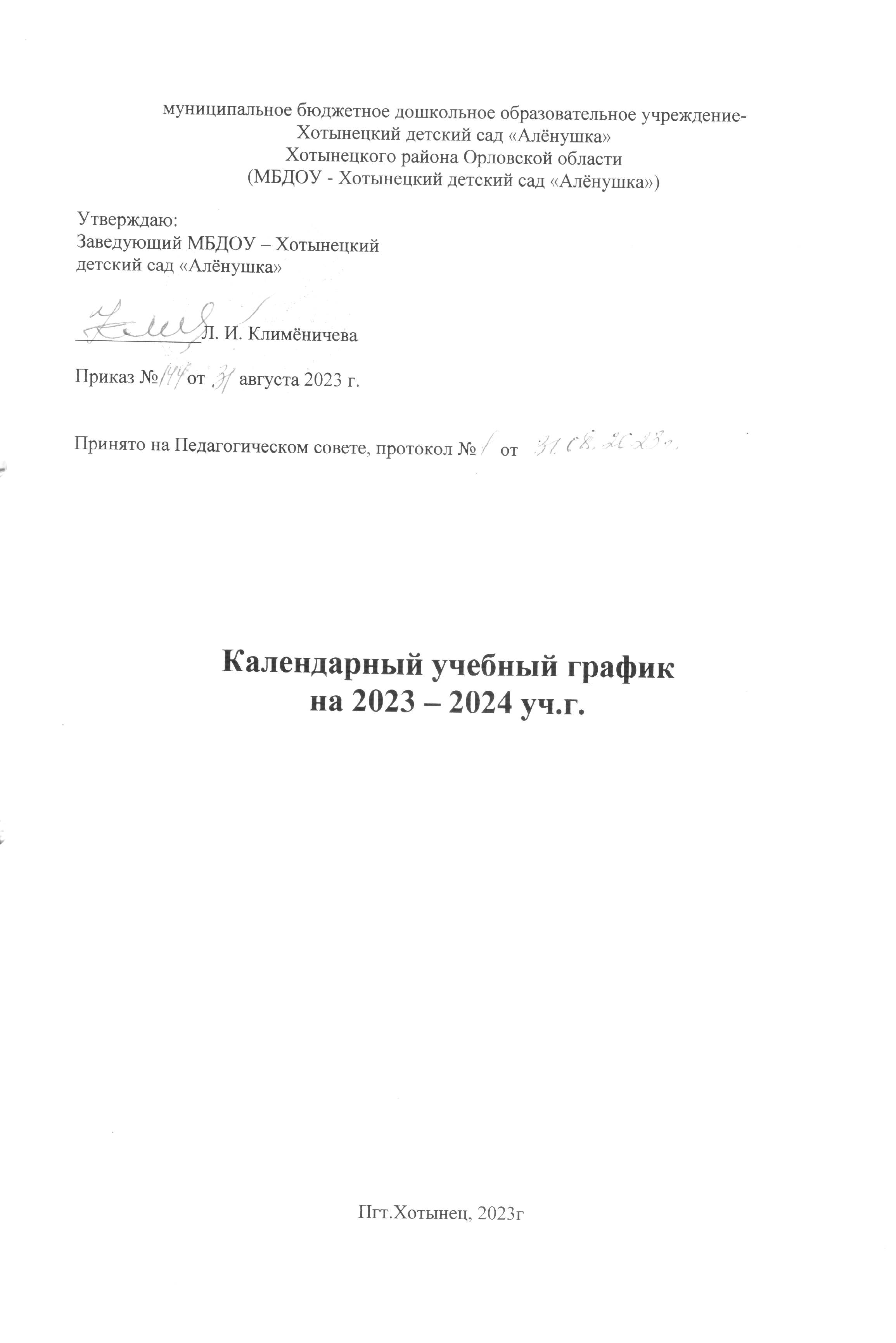                                                   Календарный учебный графикМБДОУ- Хотынецкий детский сад  «Аленушка»на 2023-2024 учебный год     1. Пояснительная  записка       Годовой календарный учебный график образовательной деятельности разработан в соответствии с:- Федеральным законом от 29.12.2012г. № 273-ФЗ «Об образовании в Российской Федерации»;- Приказом Министерства образования и науки Российской Федерации от 30.08.2013 № 1014  «Об утверждении порядка организации и осуществления образовательной деятельности по основным общеобразовательным программах - образовательным программам дошкольного образования»;- действующими санитарно-эпидемиологическими правилами и нормативами «Санитарно-эпидемиологические требования к устройству, содержанию и организации режима работы дошкольных образовательных учреждений»;       Годовой календарный учебный график образовательной деятельности  на 2023 – 2024 учебный год является нормативным актом, устанавливающим перечень образовательных областей и объём учебного времени, отводимого на проведение непосредственно образовательной деятельности.      Учебный год начинается с 1 сентября . и заканчивается 31 мая .      Детский сад работает в режиме пятидневной рабочей недели. Основными задачами годового календарного графика являются:1. Регулирование объема образовательной нагрузки.2. Реализация ФГОС к содержанию и организации образовательного процесса ДОУ.3. Обеспечение единства всех компонентов (федерального, регионального и институционального)     В 2023 – . в  МБДОУ  функционируют 10 групп (8 - общеразвивающей направленности и 2 логопедические группы).      Основная образовательная программа МБДОУ – Хотынецкий детский сад «Алёнушка» разработана в соответствии с Федеральным Государственным  образовательным стандартом дошкольного образования  (Приказ Министерства образования и науки РФ от 17 октября . №1155),  Федеральной образовательной программой дошкольного образования (далее ФОП ДО).        Программа воспитания является обязательной частью основной образовательной программы МБДОУ – Хотынецкий детский сад  «Алёнушка» (далее – МБДОУ). Программа обеспечивает реализацию Федерального закона от 31 июля 2020 года № 304-ФЗ «О внесении изменений в Федеральный закон «Об образовании в Российской Федерации» по вопросам воспитания обучающихся»        При составлении Программы воспитания использована Примерная рабочая программа воспитания для образовательных организаций, реализующих образовательные программы дошкольного образования (одобрена решением федерального учебно-методического объединения по общему образованию (протокол от «01» июля 2021 № 2/21)        Годовой календарный учебный  график образовательной деятельности  соответствует Уставу ДОУ, образовательной и парциальным программам и гарантирует ребенку получение комплекса образовательных услуг. 2. Содержание годового календарного учебного графика включает в себя:- режим работы ДОУ,- продолжительность учебного года,- количество недель в учебном году,- сроки проведения каникул, их начала и окончания,- перечень проводимых праздников для воспитанников,-сроки проведения мониторинга достижения детьми планируемых результатов освоения ООП дошкольного образования,- праздничные дни,- мероприятия, проводимые в летний оздоровительный период.    Годовой календарный учебный график разрабатывается ежегодно, принимается на Педагогическом совете, утверждается приказом заведующего до начала учебного года.     Все изменения, вносимые ДОУ в годовой календарный учебный график, утверждаются приказом заведующего образовательного учреждения и доводятся до всех участников образовательного процесса.      Согласно статье 112 Трудового Кодекса Российской Федерации, а также Постановления о переносе выходных дней Правительства РФ от 28.05.2013г. № 444  в годовом календарном учебном графике учтены нерабочие (выходные и праздничные) дни.      В середине учебного года (конец декабря – начало января) для детей дошкольного возраста организуются зимние  каникулы. В дни каникул организуется деятельность:  музыкальные развлечения, спортивные развлечения;  дни здоровья и др. В летний период организуются подвижные и спортивные игры, праздники, экскурсии и т.д. (по плану работы в летний период)3. Годовой календарный учебный график 4. Проектирование образовательного процесса  в соответствии с контингентом воспитанников, их индивидуальными и возрастными особенностями, состоянием здоровья     Оптимальные условия для развития ребенка – это продуманное соотношение свободной, регламентируемой и нерегламентированной (совместная деятельность педагогов и детей и самостоятельная деятельность детей) форм деятельности ребенка   Образовательная деятельность вне организованных занятий обеспечивает максимальный учет особенностей и возможностей ребенка, его интересы и склонности. В течение дня во всех возрастных группах предусмотрен определенный баланс различных видов деятельности:  МБДОУ  в установленном законодательством Российской Федерации порядке несет ответственность за реализацию  в полном объеме образовательных программ в соответствии с годовым календарным учебным графиком. 1. Режим работы учреждения 1. Режим работы учреждения 1. Режим работы учреждения 1. Режим работы учреждения 1. Режим работы учреждения 1. Режим работы учреждения 1. Режим работы учреждения 1. Режим работы учреждения 1. Режим работы учреждения 1. Режим работы учреждения 1. Режим работы учреждения 1. Режим работы учрежденияПродолжительность учебной неделиПродолжительность учебной неделиПродолжительность учебной неделиПродолжительность учебной неделиПродолжительность учебной недели5 дней (с понедельника по пятницу)5 дней (с понедельника по пятницу)5 дней (с понедельника по пятницу)5 дней (с понедельника по пятницу)5 дней (с понедельника по пятницу)5 дней (с понедельника по пятницу)5 дней (с понедельника по пятницу)Время работы возрастных группВремя работы возрастных группВремя работы возрастных группВремя работы возрастных группВремя работы возрастных групп10,5 часов  (с 7ч. 45м. до 18 ч.15м.)10,5 часов  (с 7ч. 45м. до 18 ч.15м.)10,5 часов  (с 7ч. 45м. до 18 ч.15м.)10,5 часов  (с 7ч. 45м. до 18 ч.15м.)10,5 часов  (с 7ч. 45м. до 18 ч.15м.)10,5 часов  (с 7ч. 45м. до 18 ч.15м.)10,5 часов  (с 7ч. 45м. до 18 ч.15м.)Нерабочие дниНерабочие дниНерабочие дниНерабочие дниНерабочие днисуббота, воскресенье и праздничные днисуббота, воскресенье и праздничные днисуббота, воскресенье и праздничные днисуббота, воскресенье и праздничные днисуббота, воскресенье и праздничные днисуббота, воскресенье и праздничные днисуббота, воскресенье и праздничные дни 2. Продолжительность учебного года 2. Продолжительность учебного года 2. Продолжительность учебного года 2. Продолжительность учебного года 2. Продолжительность учебного года 2. Продолжительность учебного года 2. Продолжительность учебного года 2. Продолжительность учебного года 2. Продолжительность учебного года 2. Продолжительность учебного года 2. Продолжительность учебного года 2. Продолжительность учебного годаУчебный годс 01.09.2023 г. по 31.05.2024 г.с 01.09.2023 г. по 31.05.2024 г.с 01.09.2023 г. по 31.05.2024 г.с 01.09.2023 г. по 31.05.2024 г.с 01.09.2023 г. по 31.05.2024 г.с 01.09.2023 г. по 31.05.2024 г.с 01.09.2023 г. по 31.05.2024 г.с 01.09.2023 г. по 31.05.2024 г.37 недель37 недель37 недельI полугодиес 01.09.2023 г. по 24.12.2023 г.с 01.09.2023 г. по 24.12.2023 г.с 01.09.2023 г. по 24.12.2023 г.с 01.09.2023 г. по 24.12.2023 г.с 01.09.2023 г. по 24.12.2023 г.с 01.09.2023 г. по 24.12.2023 г.с 01.09.2023 г. по 24.12.2023 г.с 01.09.2023 г. по 24.12.2023 г.17 недель17 недель17 недельII полугодиес 09.01.2024 г. по 31.05.2024 г.с 09.01.2024 г. по 31.05.2024 г.с 09.01.2024 г. по 31.05.2024 г.с 09.01.2024 г. по 31.05.2024 г.с 09.01.2024 г. по 31.05.2024 г.с 09.01.2024 г. по 31.05.2024 г.с 09.01.2024 г. по 31.05.2024 г.с 09.01.2024 г. по 31.05.2024 г.20 недель20 недель20 недель 3. Мероприятия, проводимые в рамках образовательного процесса 3. Мероприятия, проводимые в рамках образовательного процесса 3. Мероприятия, проводимые в рамках образовательного процесса 3. Мероприятия, проводимые в рамках образовательного процесса 3. Мероприятия, проводимые в рамках образовательного процесса 3. Мероприятия, проводимые в рамках образовательного процесса 3. Мероприятия, проводимые в рамках образовательного процесса 3. Мероприятия, проводимые в рамках образовательного процесса 3. Мероприятия, проводимые в рамках образовательного процесса 3. Мероприятия, проводимые в рамках образовательного процесса 3. Мероприятия, проводимые в рамках образовательного процесса 3. Мероприятия, проводимые в рамках образовательного процесса3.1. Мониторинг достижения детьми планируемых результатов освоения образовательной программы (без прекращения образовательного процесса)3.1. Мониторинг достижения детьми планируемых результатов освоения образовательной программы (без прекращения образовательного процесса)3.1. Мониторинг достижения детьми планируемых результатов освоения образовательной программы (без прекращения образовательного процесса)3.1. Мониторинг достижения детьми планируемых результатов освоения образовательной программы (без прекращения образовательного процесса)3.1. Мониторинг достижения детьми планируемых результатов освоения образовательной программы (без прекращения образовательного процесса)3.1. Мониторинг достижения детьми планируемых результатов освоения образовательной программы (без прекращения образовательного процесса)3.1. Мониторинг достижения детьми планируемых результатов освоения образовательной программы (без прекращения образовательного процесса)3.1. Мониторинг достижения детьми планируемых результатов освоения образовательной программы (без прекращения образовательного процесса)3.1. Мониторинг достижения детьми планируемых результатов освоения образовательной программы (без прекращения образовательного процесса)3.1. Мониторинг достижения детьми планируемых результатов освоения образовательной программы (без прекращения образовательного процесса)3.1. Мониторинг достижения детьми планируемых результатов освоения образовательной программы (без прекращения образовательного процесса)3.1. Мониторинг достижения детьми планируемых результатов освоения образовательной программы (без прекращения образовательного процесса)Итоговый мониторингИтоговый мониторингИтоговый мониторингС 15.05.2024 г. по 25.05.2024 г.С 15.05.2024 г. по 25.05.2024 г.С 15.05.2024 г. по 25.05.2024 г.С 15.05.2024 г. по 25.05.2024 г.С 15.05.2024 г. по 25.05.2024 г.С 15.05.2024 г. по 25.05.2024 г.С 15.05.2024 г. по 25.05.2024 г.10 дней10 дней3.2. Праздники для воспитанников3.2. Праздники для воспитанников3.2. Праздники для воспитанников3.2. Праздники для воспитанников3.2. Праздники для воспитанников3.2. Праздники для воспитанников3.2. Праздники для воспитанников3.2. Праздники для воспитанников3.2. Праздники для воспитанников3.2. Праздники для воспитанников3.2. Праздники для воспитанников3.2. Праздники для воспитанниковДень знанийДень знанийДень знанийДень знанийДень знанийДень знанийДень знанийДень знаний01.09.2023 г.01.09.2023 г.01.09.2023 г.01.09.2023 г.Развлечения «Осень в гости к нам пришла» (по возрастным группам)Развлечения «Осень в гости к нам пришла» (по возрастным группам)Развлечения «Осень в гости к нам пришла» (по возрастным группам)Развлечения «Осень в гости к нам пришла» (по возрастным группам)Развлечения «Осень в гости к нам пришла» (по возрастным группам)Развлечения «Осень в гости к нам пришла» (по возрастным группам)Развлечения «Осень в гости к нам пришла» (по возрастным группам)Развлечения «Осень в гости к нам пришла» (по возрастным группам)24.10.2023 г. -  27.10.2023 г.24.10.2023 г. -  27.10.2023 г.24.10.2023 г. -  27.10.2023 г.24.10.2023 г. -  27.10.2023 г.«День Матери»«День Матери»«День Матери»«День Матери»«День Матери»«День Матери»«День Матери»«День Матери»24.11.2023 г.24.11.2023 г.24.11.2023 г.24.11.2023 г.Новогодние чудеса (по возрастным группам)Новогодние чудеса (по возрастным группам)Новогодние чудеса (по возрастным группам)Новогодние чудеса (по возрастным группам)Новогодние чудеса (по возрастным группам)Новогодние чудеса (по возрастным группам)Новогодние чудеса (по возрастным группам)Новогодние чудеса (по возрастным группам)25.12.2023 г. -  29.12.2023 г.25.12.2023 г. -  29.12.2023 г.25.12.2023 г. -  29.12.2023 г.25.12.2023 г. -  29.12.2023 г.Спортивный праздник «Будем в армии служить», посвященный Дню защитника ОтечестваСпортивный праздник «Будем в армии служить», посвященный Дню защитника ОтечестваСпортивный праздник «Будем в армии служить», посвященный Дню защитника ОтечестваСпортивный праздник «Будем в армии служить», посвященный Дню защитника ОтечестваСпортивный праздник «Будем в армии служить», посвященный Дню защитника ОтечестваСпортивный праздник «Будем в армии служить», посвященный Дню защитника ОтечестваСпортивный праздник «Будем в армии служить», посвященный Дню защитника ОтечестваСпортивный праздник «Будем в армии служить», посвященный Дню защитника Отечества22.02.2024 г.22.02.2024 г.22.02.2024 г.22.02.2024 г.Праздник «Милым мамам праздник дарим!»Праздник «Милым мамам праздник дарим!»Праздник «Милым мамам праздник дарим!»Праздник «Милым мамам праздник дарим!»Праздник «Милым мамам праздник дарим!»Праздник «Милым мамам праздник дарим!»Праздник «Милым мамам праздник дарим!»Праздник «Милым мамам праздник дарим!»05-07.03.2024 г.05-07.03.2024 г.05-07.03.2024 г.05-07.03.2024 г.Тематическое мероприятие, посвященное  Дню ПобедыТематическое мероприятие, посвященное  Дню ПобедыТематическое мероприятие, посвященное  Дню ПобедыТематическое мероприятие, посвященное  Дню ПобедыТематическое мероприятие, посвященное  Дню ПобедыТематическое мероприятие, посвященное  Дню ПобедыТематическое мероприятие, посвященное  Дню ПобедыТематическое мероприятие, посвященное  Дню Победы 08.05.2024 г. 08.05.2024 г. 08.05.2024 г. 08.05.2024 г.«До свиданья, детский сад». Выпускной бал«До свиданья, детский сад». Выпускной бал«До свиданья, детский сад». Выпускной бал«До свиданья, детский сад». Выпускной бал«До свиданья, детский сад». Выпускной бал«До свиданья, детский сад». Выпускной бал«До свиданья, детский сад». Выпускной бал«До свиданья, детский сад». Выпускной бал30-31.05.2024 г30-31.05.2024 г30-31.05.2024 г30-31.05.2024 гПраздничное развлечение « День детей»Праздничное развлечение « День детей»Праздничное развлечение « День детей»Праздничное развлечение « День детей»Праздничное развлечение « День детей»Праздничное развлечение « День детей»Праздничное развлечение « День детей»Праздничное развлечение « День детей»03.06.2024 г.03.06.2024 г.03.06.2024 г.03.06.2024 г. 4. Каникулярное время, праздничные (нерабочие) дни 4. Каникулярное время, праздничные (нерабочие) дни 4. Каникулярное время, праздничные (нерабочие) дни 4. Каникулярное время, праздничные (нерабочие) дни 4. Каникулярное время, праздничные (нерабочие) дни 4. Каникулярное время, праздничные (нерабочие) дни 4. Каникулярное время, праздничные (нерабочие) дни 4. Каникулярное время, праздничные (нерабочие) дни 4. Каникулярное время, праздничные (нерабочие) дни 4. Каникулярное время, праздничные (нерабочие) дни 4. Каникулярное время, праздничные (нерабочие) дни 4. Каникулярное время, праздничные (нерабочие) дни4.1. Каникулы4.1. Каникулы4.1. Каникулы4.1. Каникулы4.1. Каникулы4.1. Каникулы4.1. Каникулы4.1. Каникулы4.1. Каникулы4.1. Каникулы4.1. Каникулы4.1. КаникулыСроки/ датыСроки/ датыСроки/ датыСроки/ датыСроки/ датыКоличество каникулярных недель/ праздничных днейКоличество каникулярных недель/ праздничных днейКоличество каникулярных недель/ праздничных днейКоличество каникулярных недель/ праздничных днейКоличество каникулярных недель/ праздничных днейЗимние каникулыЗимние каникулыс 25.12.2023 г. по 08.01.2024 г.с 25.12.2023 г. по 08.01.2024 г.с 25.12.2023 г. по 08.01.2024 г.с 25.12.2023 г. по 08.01.2024 г.с 25.12.2023 г. по 08.01.2024 г.2 недели2 недели2 недели2 недели2 неделиЛетние каникулыЛетние каникулыс 01.06.2024 г. по 31.08.2024 г.с 01.06.2024 г. по 31.08.2024 г.с 01.06.2024 г. по 31.08.2024 г.с 01.06.2024 г. по 31.08.2024 г.с 01.06.2024 г. по 31.08.2024 г.13 недель13 недель13 недель13 недель13 недель4.2. Праздничные и выходные дни4.2. Праздничные и выходные дни4.2. Праздничные и выходные дни4.2. Праздничные и выходные дни4.2. Праздничные и выходные дни4.2. Праздничные и выходные дни4.2. Праздничные и выходные дни4.2. Праздничные и выходные дни4.2. Праздничные и выходные дни4.2. Праздничные и выходные дни4.2. Праздничные и выходные дни4.2. Праздничные и выходные дниДень народного единстваДень народного единстваДень народного единстваДень народного единства03 - 04.11.2023 г.03 - 04.11.2023 г.03 - 04.11.2023 г.03 - 04.11.2023 г.03 - 04.11.2023 г.03 - 04.11.2023 г.03 - 04.11.2023 г.2 дняНовогодние, рождественские  каникулыНовогодние, рождественские  каникулыНовогодние, рождественские  каникулыНовогодние, рождественские  каникулы30.12.2023 г. - 08.01.2024 г.30.12.2023 г. - 08.01.2024 г.30.12.2023 г. - 08.01.2024 г.30.12.2023 г. - 08.01.2024 г.30.12.2023 г. - 08.01.2024 г.30.12.2023 г. - 08.01.2024 г.30.12.2023 г. - 08.01.2024 г.10 днейДень защитника ОтечестваДень защитника ОтечестваДень защитника ОтечестваДень защитника Отечества23 - 25.02.2024 г.23 - 25.02.2024 г.23 - 25.02.2024 г.23 - 25.02.2024 г.23 - 25.02.2024 г.23 - 25.02.2024 г.23 - 25.02.2024 г.3 дняМеждународный женский деньМеждународный женский деньМеждународный женский деньМеждународный женский день08 - 10.03.2024 г.08 - 10.03.2024 г.08 - 10.03.2024 г.08 - 10.03.2024 г.08 - 10.03.2024 г.08 - 10.03.2024 г.08 - 10.03.2024 г.3 дняДень  ТрудаДень  ТрудаДень  ТрудаДень  Труда28 - 01.05.2024 г.28 - 01.05.2024 г.28 - 01.05.2024 г.28 - 01.05.2024 г.28 - 01.05.2024 г.28 - 01.05.2024 г.28 - 01.05.2024 г.1 деньДень ПобедыДень ПобедыДень ПобедыДень Победы09 - 12.05.2024 г.09 - 12.05.2024 г.09 - 12.05.2024 г.09 - 12.05.2024 г.09 - 12.05.2024 г.09 - 12.05.2024 г.09 - 12.05.2024 г.4 дняДень РоссииДень РоссииДень РоссииДень России12.06.2024 г.12.06.2024 г.12.06.2024 г.12.06.2024 г.12.06.2024 г.12.06.2024 г.12.06.2024 г.1 день 5. Мероприятия, проводимые в летний оздоровительный период 5. Мероприятия, проводимые в летний оздоровительный период 5. Мероприятия, проводимые в летний оздоровительный период 5. Мероприятия, проводимые в летний оздоровительный период 5. Мероприятия, проводимые в летний оздоровительный период 5. Мероприятия, проводимые в летний оздоровительный период 5. Мероприятия, проводимые в летний оздоровительный период 5. Мероприятия, проводимые в летний оздоровительный период 5. Мероприятия, проводимые в летний оздоровительный период 5. Мероприятия, проводимые в летний оздоровительный период 5. Мероприятия, проводимые в летний оздоровительный период 5. Мероприятия, проводимые в летний оздоровительный периодНаименованиеНаименованиеНаименованиеНаименованиеНаименованиеНаименованиеСроки/датыСроки/датыСроки/датыСроки/датыСроки/датыСроки/датыПроведение праздников, досугов, развлеченийПроведение праздников, досугов, развлеченийПроведение праздников, досугов, развлеченийПроведение праздников, досугов, развлеченийПроведение праздников, досугов, развлеченийПроведение праздников, досугов, развлечений1 раз в неделю с июня - август1 раз в неделю с июня - август1 раз в неделю с июня - август1 раз в неделю с июня - август1 раз в неделю с июня - август1 раз в неделю с июня - август Целевые прогулки Целевые прогулки Целевые прогулки Целевые прогулки Целевые прогулки Целевые прогулкипо плану педагогов, плану работы в летний периодпо плану педагогов, плану работы в летний периодпо плану педагогов, плану работы в летний периодпо плану педагогов, плану работы в летний периодпо плану педагогов, плану работы в летний периодпо плану педагогов, плану работы в летний периодВыставки творческих работВыставки творческих работВыставки творческих работВыставки творческих работВыставки творческих работВыставки творческих работ1 раз в две недели1 раз в две недели1 раз в две недели1 раз в две недели1 раз в две недели1 раз в две неделиВозраст детейРегламентируемая    деятельность (НОД)Нерегламентированная деятельность, часНерегламентированная деятельность, часВозраст детейРегламентируемая    деятельность (НОД)совместная деятельностьсамостоятельная деятельность2-2   по 10 мин7-7,53-43-4 года2   по 15 мин7- 7,53-44-5 лет2   по 20 мин73-3,55 – 6 лет2 до 25 мин. каждое, 3 по 15 мин6 – 6,52,5 – 3,56-7 лет3  до 30 мин. каждое5,5 - 62,5 - 3Вид занятий и форма двигательной активности детей.Особенность организации.Утренняя гимнастикаЕжедневно на открытом воздухе или в зале, длительность 10-12 минДвигательная разминка во время перерыва между занятиямиЕжедневно, в течение 7-10 минФизкультминутка Ежедневно, по мере необходимости, в зависимости от вида и содержания занятий, 3-5 минПодвижные игры и физические упражнения на прогулке, элементы спортивных игр (старший возраст)Ежедневно, во время прогулки, длительность 20-25 минДифференцированные игры-упражнения на прогулке Ежедневно, во время утренней или вечерней прогулки, длительность 12-15 минГимнастика после снаЕжедневно, 3 – 5 мин.Пальчиковая гимнастика3-4 раза в день по 2-3 минутыДыхательная гимнастика 5-6 раз в день по 1-2 минАртикуляционная гимнастика 2-3 раза в день по 3-5 минутХозяйственно-бытовой труд, поручения: групповые и индивидуальные 2-3 раза в неделю, длительностью 10-30 минут.Закаливающие процедурыЕжедневно (15-20 минут)Физкультурные и музыкальные занятияЕжедневно, согласно расписанию.Модель двигательного режима по всем возрастным группамМодель двигательного режима по всем возрастным группамМодель двигательного режима по всем возрастным группамМладшая группаМладшая группаСредняя группаСтаршая группаПодготовительная группаПодвижные игры во время приёма детейПодвижные игры во время приёма детейПодвижные игры во время приёма детейЕжедневно 3-5 мин.Ежедневно 3-5 мин.Ежедневно 5-7 мин.Ежедневно 7-10 мин.Ежедневно 10-12 мин.Утренняя гимнастикаУтренняя гимнастикаУтренняя гимнастикаЕжедневно 3-5 мин.Ежедневно 3-5 мин.Ежедневно 5-7 мин.Ежедневно 7-10 мин.Ежедневно 10-12 мин.ФизкультминуткиФизкультминуткиФизкультминутки                                               2-3 мин.                                               2-3 мин.                                               2-3 мин.                                               2-3 мин.                                               2-3 мин.Музыкально – ритмические движения.Музыкально – ритмические движения.Музыкально – ритмические движения.НОД по музыкальному развитию 6-8 мин.НОД по музыкальному развитию 6-8 мин.НОД по музыкальному развитию 8-10 мин.НОД  по музыкальному развитию 10-12 мин.НОД по музыкальному развитию 12-15 мин.Непосредственная образовательная деятельность по физическому развитию(2 в зале, 1 на улице)Непосредственная образовательная деятельность по физическому развитию(2 в зале, 1 на улице)Непосредственная образовательная деятельность по физическому развитию(2 в зале, 1 на улице)2 раза в неделю 10-15 мин.2 раза в неделю 10-15 мин.3 раза в неделю 15-20 мин.3 раза в неделю 15-20 мин.3 раза в неделю 25-30 мин. Подвижные игры:сюжетные;бессюжетные;игры-забавы;соревнования;эстафеты. Подвижные игры:сюжетные;бессюжетные;игры-забавы;соревнования;эстафеты. Подвижные игры:сюжетные;бессюжетные;игры-забавы;соревнования;эстафеты.Ежедневно не менее двух игр по 5-7 мин.Ежедневно не менее двух игр по 5-7 мин.Ежедневно не менее двух игр по 7-8 мин.Ежедневно не менее двух игр по 8-10 мин.Ежедневно не менее двух игр по 10-12 мин.Оздоровительные мероприятия:гимнастика пробуждениядыхательная гимнастикаОздоровительные мероприятия:гимнастика пробуждениядыхательная гимнастикаЕжедневно 5 мин.Ежедневно 5 мин.Ежедневно 6 мин.Ежедневно 6 мин.Ежедневно 7 мин.Ежедневно 8 мин.Физические упражнения и игровые задания:артикуляционная,пальчиковая,зрительная гимнастики.Физические упражнения и игровые задания:артикуляционная,пальчиковая,зрительная гимнастики.Ежедневно, сочетая упражнения по выбору 3-5 мин.Ежедневно, сочетая упражнения по выбору 3-5 мин.Ежедневно, сочетая упражнения по выбору 6-8 мин.Ежедневно, сочетая упражнения по выбору 6-8 мин.Ежедневно, сочетая упражнения по выбору 8-10 мин.Ежедневно, сочетая упражнения по выбору10-15 мин.Физкультурный досуг1 раз в месяц по 10-15 мин.1 раз в месяц по 10-15 мин.1 раз в месяц по 10-15 мин.1 раз в месяц по 15-20 мин.1 раз в месяц по 15-20 мин.1 раз в месяц по 25-30 мин.1 раз в месяц 30–35мин.Спортивный праздник2 раза в год по 10-15 мин.2 раза в год по 10-15 мин.2 раза в год по 10-15 мин.2 раза в год по 15-20 мин.2 раза в год по 15-20 мин.2 раза в год по 25-30 мин.2 раза в год по 30-.Самостоятельная двигательная деятельность детей в течение дняЕжедневно. Характер и продолжительность зависят от индивидуальных данных и потребностей детей.Проводится под руководством воспитателя.Ежедневно. Характер и продолжительность зависят от индивидуальных данных и потребностей детей.Проводится под руководством воспитателя.Ежедневно. Характер и продолжительность зависят от индивидуальных данных и потребностей детей.Проводится под руководством воспитателя.Ежедневно. Характер и продолжительность зависят от индивидуальных данных и потребностей детей.Проводится под руководством воспитателя.Ежедневно. Характер и продолжительность зависят от индивидуальных данных и потребностей детей.Проводится под руководством воспитателя.Ежедневно. Характер и продолжительность зависят от индивидуальных данных и потребностей детей.Проводится под руководством воспитателя.Ежедневно. Характер и продолжительность зависят от индивидуальных данных и потребностей детей.Проводится под руководством воспитателя.